Document name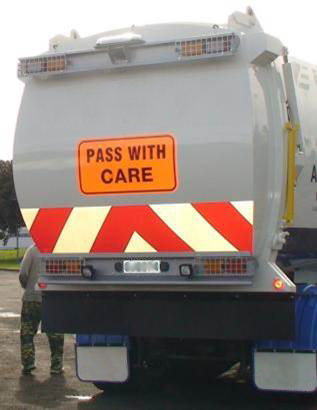 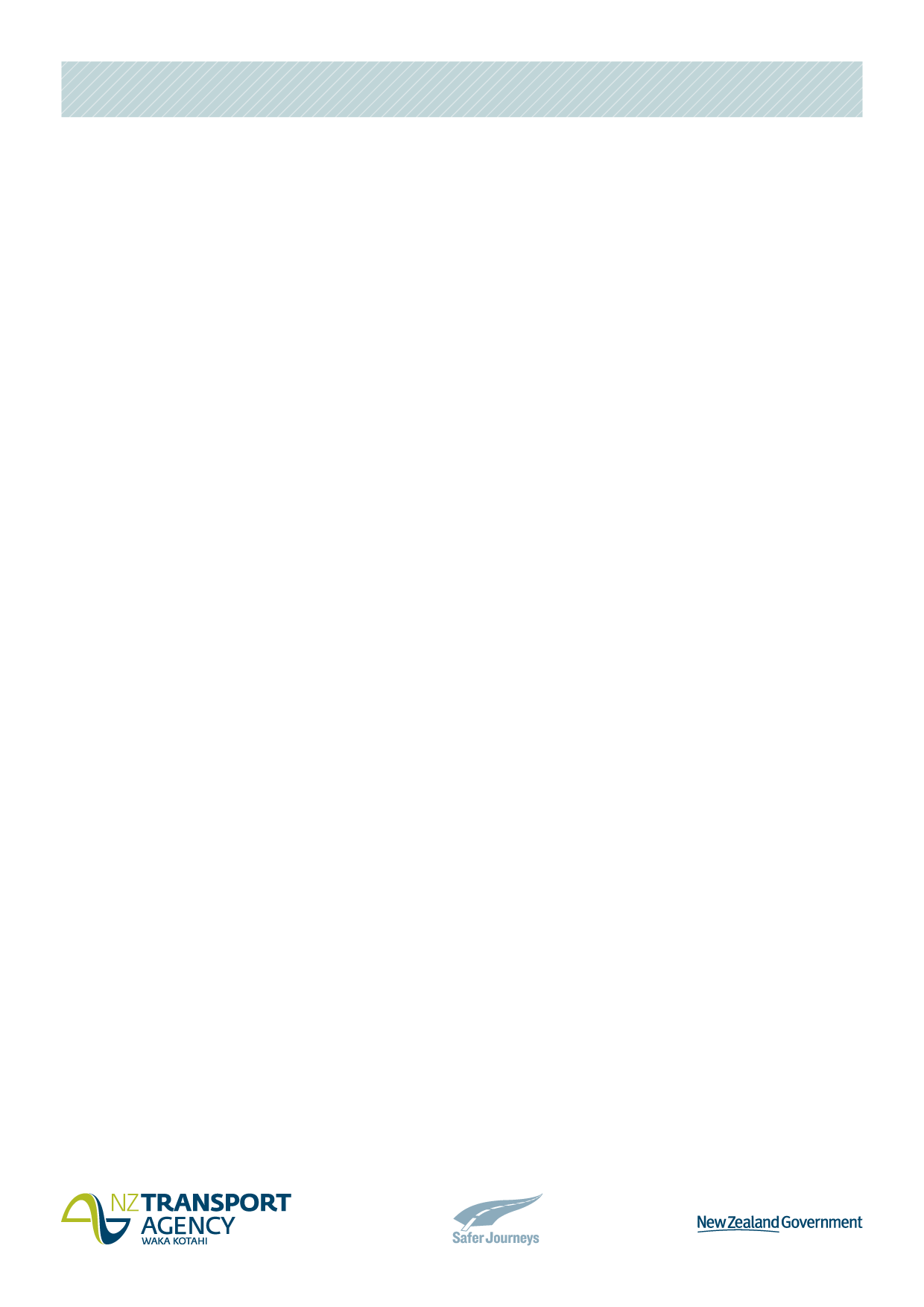 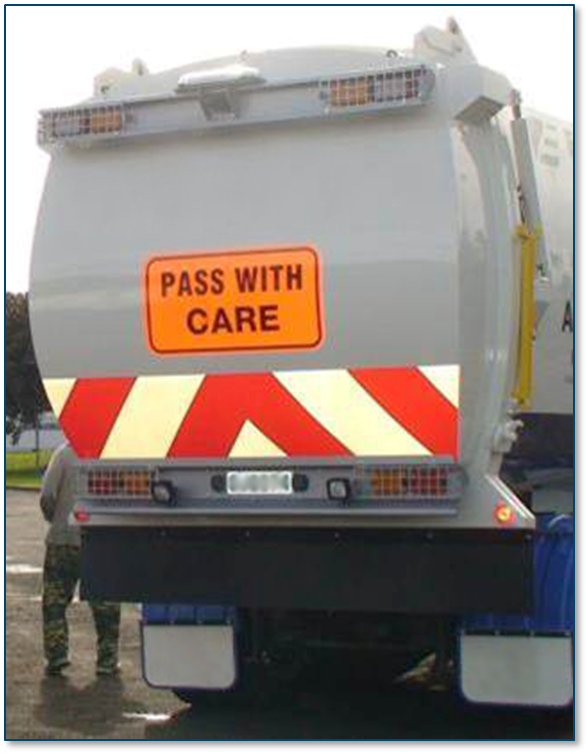 Kerbside Collections Traffic Leader (KCTL) Train the Trainer workshop About the KCTL Train the Trainer workshopThis one-day workshop is designed to refresh participants on the content of the KCTL workshop with a focus on the development of training skills. These are taught, modelled, coached and tested during the workshop. Prior to attending the workshop, participants must have a sound understanding of kerbside collection operations and hold or be working towards the New Zealand Certificate in Adult and Tertiary Teaching (Level 5) or similar qualification. Who should attend	Persons chosen to be KCTL trainers within their organisation.Persons wanting to become a KCTL trainer on a commercial basis (requires close contact with client companies). Workshop costThe cost is $360 + GST for the one-day workshop. This covers all notes, registration, instructions, training material, morning and afternoon tea and lunch.KCTL Train the Trainer Registration FormSend completed registration form to copttm.quals@nzta.govt.nzIf there is a need to discuss the workshop, please contact either:neil@ngtc.co.nz ortony@stellaassociates.co.nz orstuart.fraser@nzta.govt.nzKCTL TTT Registration FormKCTL TTT Registration FormName:Location:Organisation:Address:Email:Telephone:Any special requirements (eg dietary needs, limited mobility)